                                Бородінська селищна радаБолградського району  Одеської  області68540 смт Бородіно вул. Миру, 132, E-mail: borodinosovet@ukr.net                                                                                                                                       Шістнадцята сесія восьмого скликання Р І Ш Е Н Н ЯПро внесення змін до Положення про Відділ соціального захисту, військового облікута соціальних послуг  Бородінської селищної ради Керуючись Законами України ст. 34 п. б пп. 2. «Про місцеве самоврядування в Україні»,  Відповідно до ст. 26, ст. 54  Закону України «Про місцеве самоврядування в Україні» рішення Бородінської селищної ради № 40-VIII від 15.12.2020 року, Бородінська селищна  рада ВИРІШИЛА:Внести зміни до Положення про відділ соціального захисту, військового обліку та соціальних послуг Бородінської  селищної ради, а саме:до Розділу 2 Основними завданнями Відділу є: п. 2.1.11 доповнити текстом «надання соціальних послуг вдома мешканцям Бородінської селищної ради   соціальними робітниками одиноким громадянам, які не здатні до самообслуговування у зв’язку з частковою втратою рухової активності (мають ІІІ, ІV, V групу рухової активності) і потребують сторонньої допомоги, соціального обслуговування (надання соціальних послуг) в домашніх умовах згідно з медичним висновкам:- похилого віку»;Розділ 2.2 Відділ відповідно до покладених на нього завдань, доповнити такими пунктами:   п. 2.2.23 - проводить перевірки цільового використання коштів державної допомоги при народженні дитини і створенням належних умов для повноцінного утримання та виховання дітей;   п. 2.2.24 - проводить обстеження житлово-побутових умов проживання жителів громади та надає Акт обстеження.Інші пункти Положення відділу соціального захисту, військового обліку та соціальних послуг Бородінської селищної ради затвердженого рішенням Бородінської селищної ради від 15.12.2020 року № 40-VIII  залишити без змін.Контроль за виконанням даного рішення покласти на постійну комісію з питань освіти, культури, молоді, фізичної культури, спорту, охорони здоров’я та  соціального захисту населення.                                     Селищний голова                              Іван КЮССЕ№ 183-VIIIвід 05.10.2021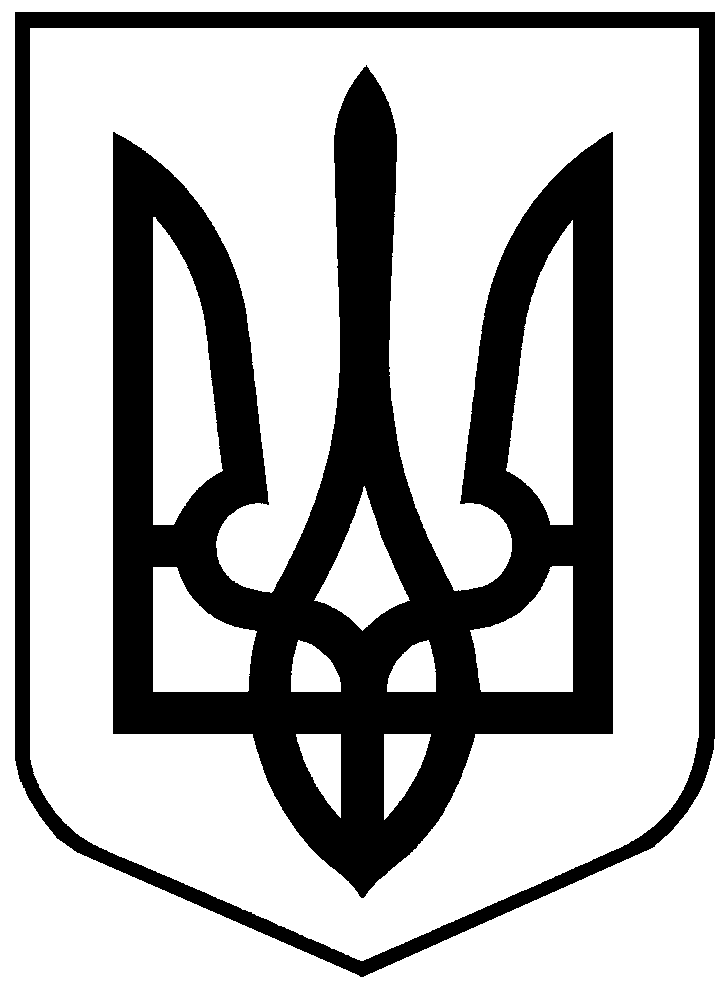 